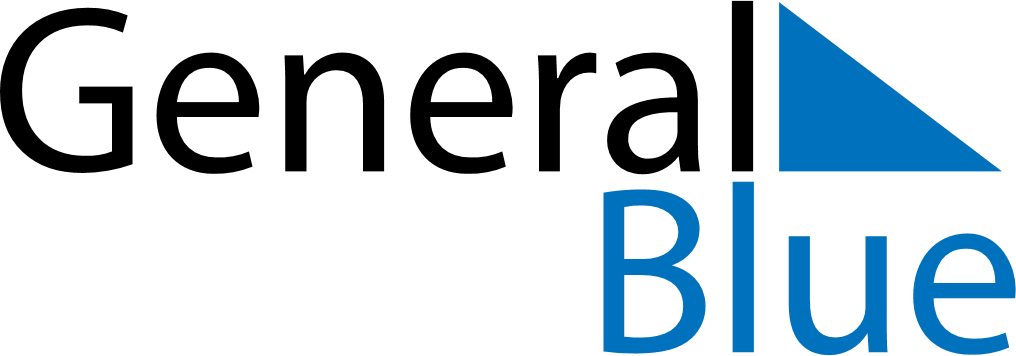 July 2028July 2028July 2028Cabo VerdeCabo VerdeMondayTuesdayWednesdayThursdayFridaySaturdaySunday123456789Independence Day10111213141516171819202122232425262728293031